TENURE STREAM/TENURED FACULTY JOB DESCRIPTION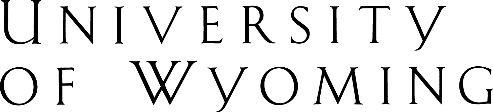 This document describes duties that the University expects of faculty members at the University of Wyoming, as well as your position-specific duties.  These may change with each academic year, through discussions between you and your department head and dean. You will be reviewed and evaluated on the basis of how well you perform these duties.The responsibilities for this position will include some or all of the following: teaching, student advising, research and creative activities, service and cooperative extension, and administrative responsibilities. Your responsibilities may include involvement in off-campus, evening or weekend duties, as well as student recruitment, retention, and placement efforts. Because each college employs somewhat different descriptions of some of these elements, your department head or dean will supply you with your college’s policy. Your academic department may also provide you with a more specific set of job expectations. Because teaching is the fundamental responsibility of each faculty member, all faculty members must participate in this activity.  Adjustments to your teaching responsibilities may be made in accordance with your college’s workload policy based on the type of courses to which you are assigned and the extent of your responsibilities in other areas.TEACHINGTeaching responsibilities include time spent in the classroom, laboratory, or telecommunications courses and in immediate preparation for them; maintaining and improving competence in subjects being taught; preparing teaching materials; conferring with students on course materials; directing dissertations, theses, and plan B papers; directing individual and group studies and practica; reviewing written examinations and papers; evaluating artistic presentations; supervising independent study projects, and supervising or teaching clinical internships or programs.  When classes are cancelled, the department head or dean may make adjustments to the workload, consistent with UW Regulation 2-9 (Faculty workload).Teaching workload effort should reflect actual courses taught (+ large classroom teaching (LCT) + non classroom teaching (NCT), if appropriate.  All other teaching release code credit hours should be used to increase other areas of effort.  Use Guidelines for Adjusting Teaching Load for release code adjustment rationale.ADVISINGStudent advising includes time spent meeting with students regarding academic, curricular and career matters.RESEARCH AND CREATIVE ACTIVITYResearch includes:Work conducted to create and add to knowledge in a field, including the advancement of new theories and principles.Expansion and interpretation of existing ideas, theories, and principles.Improvement and application of knowledge, especially in new settings.Open dissemination and professional peer review are essential features of research productivity.  Creative activity includes sustained artistic endeavor in composition, production or performance.  Again, dissemination and peer review are hallmarks of productive creative activity.SERVICE University service includes service on the Faculty Senate and university, college and departmental committees.  Administrative responsibilities include major service assignments related to the daily operations of the academic unit or college.EXTENSION OR CLINICAL/PROFESSIONAL PRACTICEExtension includes identifying current needs, adapting research results into contemporary language usable by Extension Educators and lay people, providing subject matter and process training to Extension Educators to increase their teaching capacity, serving as a subject matter specialist in support of Extension Educators, presenting research-supported information and education to the people of the state, providing leadership in identifying and presenting cutting-edge technology in their discipline, developing interdisciplinary approaches to problem solving, and collaborating with research and teaching faculty to stay current in their fields.ADMINISTRATIONAdministrative responsibilities include major service assignments within a department or college, such as acting as a department head or associate dean.OTHER ASPECTS OF FACULTY PERFORMANCECollegiality, as well as professional and ethical conduct, enhances teaching, learning and the general reputation of all persons in the academy. Therefore, all faculty members are expected to serve in a collegial fashion and in accordance with professional and ethical principles when dealing with other faculty members, students, administrators, and members of the public.  For additional guidance, please read our Pythian paper on Considering Collegiality and Service as Components of Academic Performance.Every faculty member is guaranteed academic freedom in accordance with the AAUP statement on academic freedom and responsibilities of faculty members, as set forth in University Regulation 2-15.Standard Professorial Workload (Example distribution)NOTESEffective June 2016, all job descriptions of tenure stream faculty must begin with a minimum baseline of teaching equivalent to 15 credit hours per academic year (e.g., 3-2/2-3 load).  In allocating percentages of effort, please treat one three-credit course per semester as equivalent to 25 percent of teaching for a full-time academic-year appointment.  (In some units, four-credit courses are common.  For this reason, some flexibility in assignments may be appropriate.  As a general rule, 15 credit hours of teaching (or 3-2/2-3 load) will equate to a 62.5% teaching load.  Department heads and college deans should keep a current copy of this job description on file for each person.
Worksheet for Determining Workload Adjustment/Job Description for Tenure Stream FacultyJob Description* The percentage total should add up to your FTE.  (Example – FTE is 1.0, your total percentage should add up to 100%.)SIGNATURES (electronic signatures accepted):Credits123456789Effort4.167%8.33%12.5%16.67%20.84%25%29.17%33.34%37.5%Credits101112131415161718Effort41.67%45.84%50%54.17%58.34%62.5%66.67%70.84%75%TeachingTeachingResearch/Creative ActivityService/AdvisingPercentage of EffortCredit HoursPercentage of EffortPercentage of Effort62.5%15 cr.37.5% (Differentiated by Research/Creative Activity and Service)37.5% (Differentiated by Research/Creative Activity and Service)Name:       (Last name, first name)Effective Date:       (m/d/y)College of: FTE:       (between 0 and 1.0)Department:      Change from previous workload: Academic Rank: Reason for change: EMPLID:       (different than W#)Notes:      Teaching (     %) (Should reflect percentage for total courses taught; round to a half percent.)Teaching (     %) (Should reflect percentage for total courses taught; round to a half percent.)Teaching (     %) (Should reflect percentage for total courses taught; round to a half percent.)Teaching (     %) (Should reflect percentage for total courses taught; round to a half percent.)Credits (Must have at least 15 CR)Course Prefix & Number (ex. MUSC 1000)Adjustment
Code – (choose code, then use Credits to specify amount)Explanation for Adjustment (Teaching percentage should reflect courses taught, NCT and LCT.  Substitution adjustment codes are used to identify how teaching credits were redeployed; redeployed CR should be used to increase other categories of effort. Input ‘N/A’ for course prefix & number.)Faculty Substitution Adjustment Code explanation Guidelines for Adjusting Teaching Load      (text boxes expand as you type)Research/Creative Activity (      Research_TB%) (Percentage should reflect total workload for this category, including any adjustments for reduction in teaching if appropriate.  Text boxes expand as you type.)Activities/Expectations:      Service (      %)Activities/Expectations:      Advising (      %)Activities/Expectations:       Administration (     %)Activities/Expectations:      Extension or Clinical/Professional Practice (      %)Activities/Expectations:      Other, including Professional Development (      %)Activities/Expectations:      Total percentage of all categories combined* (0.00%) ( right click on the number and click “Update field” to auto-calculate percentages from all highlighted fields) (Use the manual field below if this fails to calculate)Total percentage of all categories combined* (     %) manually add up percentages from all highlighted fieldsFaculty MemberDate (m/d/y)Department HeadDate (m/d/y)DeanDate (m/d/y)